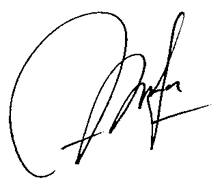 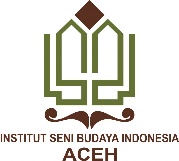 INSTITUT SENI BUDAYA INDONESIA ACEHJURUSAN SENI RUPA DAN DESAINPROGRAM STUDI KRIYA SENI INSTITUT SENI BUDAYA INDONESIA ACEHJURUSAN SENI RUPA DAN DESAINPROGRAM STUDI KRIYA SENI INSTITUT SENI BUDAYA INDONESIA ACEHJURUSAN SENI RUPA DAN DESAINPROGRAM STUDI KRIYA SENI INSTITUT SENI BUDAYA INDONESIA ACEHJURUSAN SENI RUPA DAN DESAINPROGRAM STUDI KRIYA SENI INSTITUT SENI BUDAYA INDONESIA ACEHJURUSAN SENI RUPA DAN DESAINPROGRAM STUDI KRIYA SENI INSTITUT SENI BUDAYA INDONESIA ACEHJURUSAN SENI RUPA DAN DESAINPROGRAM STUDI KRIYA SENI INSTITUT SENI BUDAYA INDONESIA ACEHJURUSAN SENI RUPA DAN DESAINPROGRAM STUDI KRIYA SENI RENCANA PEMBELAJARAN SEMESTER (RPS)RENCANA PEMBELAJARAN SEMESTER (RPS)RENCANA PEMBELAJARAN SEMESTER (RPS)RENCANA PEMBELAJARAN SEMESTER (RPS)RENCANA PEMBELAJARAN SEMESTER (RPS)RENCANA PEMBELAJARAN SEMESTER (RPS)RENCANA PEMBELAJARAN SEMESTER (RPS)Nama Mata KuliahNama Mata KuliahNama Mata KuliahKode MataKuliahBobot (sks)Bobot (sks)SemesterTanggal PenyusunanKriya FungsionalKriya FungsionalKriya FungsionalMKS 31144V13 Agustus 2022Otorisasi/PengesahanOtorisasi/PengesahanOtorisasi/PengesahanNama Koordinator Pengembang RPSNama Koordinator Pengembang RPSKoordinator Bidang Keahlian (JikaAda)Koordinator  ProdiKoordinator  ProdiOtorisasi/PengesahanOtorisasi/PengesahanOtorisasi/Pengesahan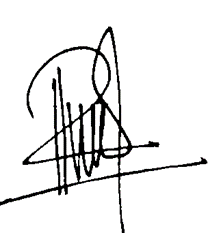 Rahmawati, S.Sn., M.SnNIP 199105252019032023Rahmawati, S.Sn., M.SnNIP 199105252019032023Karya Mansyah, S.Sn., M.SnNIP 199009062022031006Fauziana Izzati, S.Sn., M.SnNIP. 199205272019032024Fauziana Izzati, S.Sn., M.SnNIP. 199205272019032024Capaian Pembelajaran (CP)CPL-PRODI (Capaian Pembelajaran Lulusan Program Studi) Yang Dibebankan Pada Mata KuliahCPL-PRODI (Capaian Pembelajaran Lulusan Program Studi) Yang Dibebankan Pada Mata KuliahCPL-PRODI (Capaian Pembelajaran Lulusan Program Studi) Yang Dibebankan Pada Mata KuliahCPL-PRODI (Capaian Pembelajaran Lulusan Program Studi) Yang Dibebankan Pada Mata KuliahCPL-PRODI (Capaian Pembelajaran Lulusan Program Studi) Yang Dibebankan Pada Mata KuliahCPL-PRODI (Capaian Pembelajaran Lulusan Program Studi) Yang Dibebankan Pada Mata KuliahCPL-PRODI (Capaian Pembelajaran Lulusan Program Studi) Yang Dibebankan Pada Mata KuliahCapaian Pembelajaran (CP)Mampu membuat karya kriya fungsional baik interior maupun eksterior Mampu mempublikasikan dan memamerkan karya kriya secara mandiri maupun kolektifMampu menciptakan karya kriya fungsi praktis (fungsional) dan fungsi estetis (ekspresif)Mampu membuat karya kriya fungsional baik interior maupun eksterior Mampu mempublikasikan dan memamerkan karya kriya secara mandiri maupun kolektifMampu menciptakan karya kriya fungsi praktis (fungsional) dan fungsi estetis (ekspresif)Mampu membuat karya kriya fungsional baik interior maupun eksterior Mampu mempublikasikan dan memamerkan karya kriya secara mandiri maupun kolektifMampu menciptakan karya kriya fungsi praktis (fungsional) dan fungsi estetis (ekspresif)Mampu membuat karya kriya fungsional baik interior maupun eksterior Mampu mempublikasikan dan memamerkan karya kriya secara mandiri maupun kolektifMampu menciptakan karya kriya fungsi praktis (fungsional) dan fungsi estetis (ekspresif)Mampu membuat karya kriya fungsional baik interior maupun eksterior Mampu mempublikasikan dan memamerkan karya kriya secara mandiri maupun kolektifMampu menciptakan karya kriya fungsi praktis (fungsional) dan fungsi estetis (ekspresif)Mampu membuat karya kriya fungsional baik interior maupun eksterior Mampu mempublikasikan dan memamerkan karya kriya secara mandiri maupun kolektifMampu menciptakan karya kriya fungsi praktis (fungsional) dan fungsi estetis (ekspresif)Capaian Pembelajaran (CP)CPMK (Capaian Pembelajaran Mata Kuliah)CPMK (Capaian Pembelajaran Mata Kuliah)CPMK (Capaian Pembelajaran Mata Kuliah)CPMK (Capaian Pembelajaran Mata Kuliah)CPMK (Capaian Pembelajaran Mata Kuliah)CPMK (Capaian Pembelajaran Mata Kuliah)CPMK (Capaian Pembelajaran Mata Kuliah)Capaian Pembelajaran (CP)Mahasiswa mampu memahami kriya fngsional dan bagaimana cara menerapkannya pada sebuah karya kriya seni. - Mahasiswa mampu membuat karya kriya yang sudah memiliki konsep penciptaan dalam penggarapan karya seni tersebut, sehingga menghasilkan karya-karya seni yang mempunyai konsep dan nilai estetisMahasiswa mampu memahami kriya fngsional dan bagaimana cara menerapkannya pada sebuah karya kriya seni. - Mahasiswa mampu membuat karya kriya yang sudah memiliki konsep penciptaan dalam penggarapan karya seni tersebut, sehingga menghasilkan karya-karya seni yang mempunyai konsep dan nilai estetisMahasiswa mampu memahami kriya fngsional dan bagaimana cara menerapkannya pada sebuah karya kriya seni. - Mahasiswa mampu membuat karya kriya yang sudah memiliki konsep penciptaan dalam penggarapan karya seni tersebut, sehingga menghasilkan karya-karya seni yang mempunyai konsep dan nilai estetisMahasiswa mampu memahami kriya fngsional dan bagaimana cara menerapkannya pada sebuah karya kriya seni. - Mahasiswa mampu membuat karya kriya yang sudah memiliki konsep penciptaan dalam penggarapan karya seni tersebut, sehingga menghasilkan karya-karya seni yang mempunyai konsep dan nilai estetisMahasiswa mampu memahami kriya fngsional dan bagaimana cara menerapkannya pada sebuah karya kriya seni. - Mahasiswa mampu membuat karya kriya yang sudah memiliki konsep penciptaan dalam penggarapan karya seni tersebut, sehingga menghasilkan karya-karya seni yang mempunyai konsep dan nilai estetisMahasiswa mampu memahami kriya fngsional dan bagaimana cara menerapkannya pada sebuah karya kriya seni. - Mahasiswa mampu membuat karya kriya yang sudah memiliki konsep penciptaan dalam penggarapan karya seni tersebut, sehingga menghasilkan karya-karya seni yang mempunyai konsep dan nilai estetisDiskripsi Singkat MKMata kuliah ini meliputi pemahaman konsep fungsional, pengetahuan bahan, alat dan teknik, serta proses penciptaan karya fungsional dengan media kayu, keramik, tekstil, logam dan kulit.Mata kuliah ini meliputi pemahaman konsep fungsional, pengetahuan bahan, alat dan teknik, serta proses penciptaan karya fungsional dengan media kayu, keramik, tekstil, logam dan kulit.Mata kuliah ini meliputi pemahaman konsep fungsional, pengetahuan bahan, alat dan teknik, serta proses penciptaan karya fungsional dengan media kayu, keramik, tekstil, logam dan kulit.Mata kuliah ini meliputi pemahaman konsep fungsional, pengetahuan bahan, alat dan teknik, serta proses penciptaan karya fungsional dengan media kayu, keramik, tekstil, logam dan kulit.Mata kuliah ini meliputi pemahaman konsep fungsional, pengetahuan bahan, alat dan teknik, serta proses penciptaan karya fungsional dengan media kayu, keramik, tekstil, logam dan kulit.Mata kuliah ini meliputi pemahaman konsep fungsional, pengetahuan bahan, alat dan teknik, serta proses penciptaan karya fungsional dengan media kayu, keramik, tekstil, logam dan kulit.Mata kuliah ini meliputi pemahaman konsep fungsional, pengetahuan bahan, alat dan teknik, serta proses penciptaan karya fungsional dengan media kayu, keramik, tekstil, logam dan kulit.Bahan Kajian / Materi PembelajaranMahasiswa mampu memahami fungsional dan bagaimana cara menerapkannya pada sebuah karya kriya seni.Mahasiswa mampu membuat karya kriya yang sudah memiliki konsep penciptaan dalam penggarapan karya seni tersebut, sehingga menghasilkan karya-karya seni yang mempunyai konsep dan nilai estetis. Mahasiswa mampu memahami fungsional dan bagaimana cara menerapkannya pada sebuah karya kriya seni.Mahasiswa mampu membuat karya kriya yang sudah memiliki konsep penciptaan dalam penggarapan karya seni tersebut, sehingga menghasilkan karya-karya seni yang mempunyai konsep dan nilai estetis. Mahasiswa mampu memahami fungsional dan bagaimana cara menerapkannya pada sebuah karya kriya seni.Mahasiswa mampu membuat karya kriya yang sudah memiliki konsep penciptaan dalam penggarapan karya seni tersebut, sehingga menghasilkan karya-karya seni yang mempunyai konsep dan nilai estetis. Mahasiswa mampu memahami fungsional dan bagaimana cara menerapkannya pada sebuah karya kriya seni.Mahasiswa mampu membuat karya kriya yang sudah memiliki konsep penciptaan dalam penggarapan karya seni tersebut, sehingga menghasilkan karya-karya seni yang mempunyai konsep dan nilai estetis. Mahasiswa mampu memahami fungsional dan bagaimana cara menerapkannya pada sebuah karya kriya seni.Mahasiswa mampu membuat karya kriya yang sudah memiliki konsep penciptaan dalam penggarapan karya seni tersebut, sehingga menghasilkan karya-karya seni yang mempunyai konsep dan nilai estetis. Mahasiswa mampu memahami fungsional dan bagaimana cara menerapkannya pada sebuah karya kriya seni.Mahasiswa mampu membuat karya kriya yang sudah memiliki konsep penciptaan dalam penggarapan karya seni tersebut, sehingga menghasilkan karya-karya seni yang mempunyai konsep dan nilai estetis. Mahasiswa mampu memahami fungsional dan bagaimana cara menerapkannya pada sebuah karya kriya seni.Mahasiswa mampu membuat karya kriya yang sudah memiliki konsep penciptaan dalam penggarapan karya seni tersebut, sehingga menghasilkan karya-karya seni yang mempunyai konsep dan nilai estetis. Daftar ReferensiUtama:Utama:Daftar ReferensiSP. Gustami, 2007, Butir Butir Mutiara Estetika Timur, Prasista, Yogyakarta. – Dharsono Sony Kartika, 2016, Kreasi Artistik, Citra Sain, KaranganyarSP. Gustami, 2007, Butir Butir Mutiara Estetika Timur, Prasista, Yogyakarta. – Dharsono Sony Kartika, 2016, Kreasi Artistik, Citra Sain, KaranganyarSP. Gustami, 2007, Butir Butir Mutiara Estetika Timur, Prasista, Yogyakarta. – Dharsono Sony Kartika, 2016, Kreasi Artistik, Citra Sain, KaranganyarSP. Gustami, 2007, Butir Butir Mutiara Estetika Timur, Prasista, Yogyakarta. – Dharsono Sony Kartika, 2016, Kreasi Artistik, Citra Sain, KaranganyarSP. Gustami, 2007, Butir Butir Mutiara Estetika Timur, Prasista, Yogyakarta. – Dharsono Sony Kartika, 2016, Kreasi Artistik, Citra Sain, KaranganyarSP. Gustami, 2007, Butir Butir Mutiara Estetika Timur, Prasista, Yogyakarta. – Dharsono Sony Kartika, 2016, Kreasi Artistik, Citra Sain, KaranganyarSP. Gustami, 2007, Butir Butir Mutiara Estetika Timur, Prasista, Yogyakarta. – Dharsono Sony Kartika, 2016, Kreasi Artistik, Citra Sain, KaranganyarDaftar ReferensiPendukung:Pendukung:Daftar ReferensiA.A.M. Djelantik, 1998. Estetika: Sebuah Pengantar, MSPI, Bandung. – Agus Sachari, 2002, Estetika Makna Simbol dan Daya, ITB , Bandung. – Burke Edmund Feldmand, 1991, Art As Image And Idea, Trj. SP. Gustami, FSRD ISI Yogyakarta, Yogyakarta. – Deni Junaedi, 2016, ESTETIKA Jalinan Subjek, Objek, Dan Nilai, ArtCiv, Yogyakarta – Dharsono Sony Kartika, 2004, Seni Rupa Modern, Rekayasa sains, Bandung. –Krisnanto, Sri, Ikhwam Setyawan, Kasiyan, 2009, Seni Kriya dan Kearifan Lokal DalA.A.M. Djelantik, 1998. Estetika: Sebuah Pengantar, MSPI, Bandung. – Agus Sachari, 2002, Estetika Makna Simbol dan Daya, ITB , Bandung. – Burke Edmund Feldmand, 1991, Art As Image And Idea, Trj. SP. Gustami, FSRD ISI Yogyakarta, Yogyakarta. – Deni Junaedi, 2016, ESTETIKA Jalinan Subjek, Objek, Dan Nilai, ArtCiv, Yogyakarta – Dharsono Sony Kartika, 2004, Seni Rupa Modern, Rekayasa sains, Bandung. –Krisnanto, Sri, Ikhwam Setyawan, Kasiyan, 2009, Seni Kriya dan Kearifan Lokal DalA.A.M. Djelantik, 1998. Estetika: Sebuah Pengantar, MSPI, Bandung. – Agus Sachari, 2002, Estetika Makna Simbol dan Daya, ITB , Bandung. – Burke Edmund Feldmand, 1991, Art As Image And Idea, Trj. SP. Gustami, FSRD ISI Yogyakarta, Yogyakarta. – Deni Junaedi, 2016, ESTETIKA Jalinan Subjek, Objek, Dan Nilai, ArtCiv, Yogyakarta – Dharsono Sony Kartika, 2004, Seni Rupa Modern, Rekayasa sains, Bandung. –Krisnanto, Sri, Ikhwam Setyawan, Kasiyan, 2009, Seni Kriya dan Kearifan Lokal DalA.A.M. Djelantik, 1998. Estetika: Sebuah Pengantar, MSPI, Bandung. – Agus Sachari, 2002, Estetika Makna Simbol dan Daya, ITB , Bandung. – Burke Edmund Feldmand, 1991, Art As Image And Idea, Trj. SP. Gustami, FSRD ISI Yogyakarta, Yogyakarta. – Deni Junaedi, 2016, ESTETIKA Jalinan Subjek, Objek, Dan Nilai, ArtCiv, Yogyakarta – Dharsono Sony Kartika, 2004, Seni Rupa Modern, Rekayasa sains, Bandung. –Krisnanto, Sri, Ikhwam Setyawan, Kasiyan, 2009, Seni Kriya dan Kearifan Lokal DalA.A.M. Djelantik, 1998. Estetika: Sebuah Pengantar, MSPI, Bandung. – Agus Sachari, 2002, Estetika Makna Simbol dan Daya, ITB , Bandung. – Burke Edmund Feldmand, 1991, Art As Image And Idea, Trj. SP. Gustami, FSRD ISI Yogyakarta, Yogyakarta. – Deni Junaedi, 2016, ESTETIKA Jalinan Subjek, Objek, Dan Nilai, ArtCiv, Yogyakarta – Dharsono Sony Kartika, 2004, Seni Rupa Modern, Rekayasa sains, Bandung. –Krisnanto, Sri, Ikhwam Setyawan, Kasiyan, 2009, Seni Kriya dan Kearifan Lokal DalA.A.M. Djelantik, 1998. Estetika: Sebuah Pengantar, MSPI, Bandung. – Agus Sachari, 2002, Estetika Makna Simbol dan Daya, ITB , Bandung. – Burke Edmund Feldmand, 1991, Art As Image And Idea, Trj. SP. Gustami, FSRD ISI Yogyakarta, Yogyakarta. – Deni Junaedi, 2016, ESTETIKA Jalinan Subjek, Objek, Dan Nilai, ArtCiv, Yogyakarta – Dharsono Sony Kartika, 2004, Seni Rupa Modern, Rekayasa sains, Bandung. –Krisnanto, Sri, Ikhwam Setyawan, Kasiyan, 2009, Seni Kriya dan Kearifan Lokal DalA.A.M. Djelantik, 1998. Estetika: Sebuah Pengantar, MSPI, Bandung. – Agus Sachari, 2002, Estetika Makna Simbol dan Daya, ITB , Bandung. – Burke Edmund Feldmand, 1991, Art As Image And Idea, Trj. SP. Gustami, FSRD ISI Yogyakarta, Yogyakarta. – Deni Junaedi, 2016, ESTETIKA Jalinan Subjek, Objek, Dan Nilai, ArtCiv, Yogyakarta – Dharsono Sony Kartika, 2004, Seni Rupa Modern, Rekayasa sains, Bandung. –Krisnanto, Sri, Ikhwam Setyawan, Kasiyan, 2009, Seni Kriya dan Kearifan Lokal DalNama DosenPengampuRahmawati S.Sn., M.Sn dan Karya Mansyah, S.Sn., M.SnRahmawati S.Sn., M.Sn dan Karya Mansyah, S.Sn., M.SnRahmawati S.Sn., M.Sn dan Karya Mansyah, S.Sn., M.SnRahmawati S.Sn., M.Sn dan Karya Mansyah, S.Sn., M.SnRahmawati S.Sn., M.Sn dan Karya Mansyah, S.Sn., M.SnRahmawati S.Sn., M.Sn dan Karya Mansyah, S.Sn., M.SnRahmawati S.Sn., M.Sn dan Karya Mansyah, S.Sn., M.SnMata kuliahprasyarat (Jika ada)Minggu Ke-Sub-CPMK(Kemampuan akhir yg direncanakan)Bahan Kajian (Materi Pembelajaran)Bentuk dan Metode Pembelajaran [Media &SumberBelajar]Estimasi WaktuPengalaman Belajar MahasiswaPenilaianPenilaianPenilaianMinggu Ke-Sub-CPMK(Kemampuan akhir yg direncanakan)Bahan Kajian (Materi Pembelajaran)Bentuk dan Metode Pembelajaran [Media &SumberBelajar]Estimasi WaktuPengalaman Belajar MahasiswaKriteria & BentukIndikatorBobot (%)(1)(2)(3)(4)(5)(6)(7)(8)(9)1Mampu Menjelaskan Pengertian Dan Ruang Lingkup Kriya FungsionalKontrak PerkuliahanPenjelasan Secara Rinci Tentang Kriya FungsiaonalCeramah Dan Diskusi4 x 50 menitMampu menganalis dan mengetahui tentang kriya fungsionalKemampuan Memahami Dan MengenaliMemahami Dan Mengenali Tentang Kriya Fungsional2-4Mampu membuat sebuah proposal karya serta merancang ide dan konsep serta dapat megaplikasikan pada karya fungsionalMerancang sebuah proposal karya seni dengan konsep, tema, metode dan teknik pengerjaan karya sesuai minat, serta merancang sketsa dan desain karya Case MethodeCeramahTanyajawabDiskusi 3 x 4 x 50 menitMengetahui tentang sistematika sebuah proposal yang mempunyai gagasan ide penciptaanKreatif Inovatif  AplikatifBentuk Non-TestPraktekMerancang Dan Mengaplikasikan Pada Sketsa Dan Proposal5Mampu menjelaskan ide penciptaan kriya fungsional melalui diskusi proposalPresentasi proposal dan pemilihan desain karya yang akan digarapCase MethodeDiskusiPresentasiKonsultasi4 x 50 menitMengetahui tahap-tahap dalam presentasi proposal dengan melakukan diskusi dan presentasiKreatifInovatifKerapian dan kebersihanPenulisanKemampuan mempresentasikan proposal  dan menyampaikan gagasan melalui proposal6-7Mampu mewujudkan 1 buah karya kriya fungsional dengan menggunakan media sesuai pilihan media dari mahasiswa ( minat) Proses pengarapan karyaDiskusiKonsultasi2 x 4 x 50 menitMewujudkan karya sesuai dengan ide gagasan yang terdapat dalam rancangan proposal dan sketsaMelakukan Diskusi dan konsultasi KreatifInovatifBentuk Non-Test:PraktekKemampuan praktek karyaKerapian dan kebersihanKetepatan bentuk8Ujian Tengah SemesterUjian Tengah SemesterUjian Tengah SemesterUjian Tengah SemesterUjian Tengah SemesterUjian Tengah SemesterUjian Tengah Semester9-15Mampu mewujudkan dua buah karya kriya fungsional menggunakan media, teknik dan metode yang sudah di pili (sesuia dengan minat mahasiswa)Proses pengarapan karyaDiskusiPraktekKonsultasi7 x 4 x 50 menitMewujudkan karya sesuai dengan ide gagasan yang terdapat dalam rancangan proposal dan sketsaMelakukan Diskusi dan konsultasiKreatifInovatifBentuk Non-Test:PraktekKemampuan praktek karyaKerapian dan kebersihanKetepatan bentuk16Ujian Akhir SemesterUjian Akhir SemesterUjian Akhir SemesterUjian Akhir SemesterUjian Akhir SemesterUjian Akhir SemesterUjian Akhir Semester   Jantho, 13 Agustus 2022   Jantho, 13 Agustus 2022Koordinator Program Studi            Dosen Pengampu            Dosen Pengampu            Dosen PengampuFauziana Izzati, S.Sn., M.SnNIP 19920527 201903 2 024Rahmawati, S.Sn., M.Sn  NIP 19910525 201903 2 023Rahmawati, S.Sn., M.Sn  NIP 19910525 201903 2 023Karya Mansyah, S.Sn., M.SnNIP 19900906 202203 1 006